Практическая работаТема: Контроль заземления в сети переменного тока частотой 50 Гц и напряжением до 1000 В.Цель работы: Научиться определять проводник с поврежденной изоляцией.Методические указания.   Защитное заземление это преднамеренное электрическое соединение металлических частей электропотребителей с землей или ее эквивалентом.    Защитному заземлению подлежат: металлические корпуса машин, приборов, аппаратов, электроинструментов, каркасов, щитков и др.     Целью защитного заземления является понижение напряжения между корпусом и землей до безопасного значения, т. е. Уменьшение напряжения прикосновения и, следовательно, тока, протекающего через тело человека, который не должен превышать 2-6 мА, т.е. безопасный для человека.      Заземляющее устройство состоит из заземлителя и заземляющих проводов.       Согласно ГОСТ 12. 1. 030-81 сопротивление заземляющего устройства не должно превышать для сети с напряжением                                     380В –2 Ом,                           220В – 4 Ом,                       127В – 8 Ом.Рисунок 1 - Принципиальная схема защитного заземления. 1 Сеть; 2 Трансформатор; 3 Корпус электропотребителя; 4Электродвигатель;  5 Сопротивление заземления; 6 Заземлитель.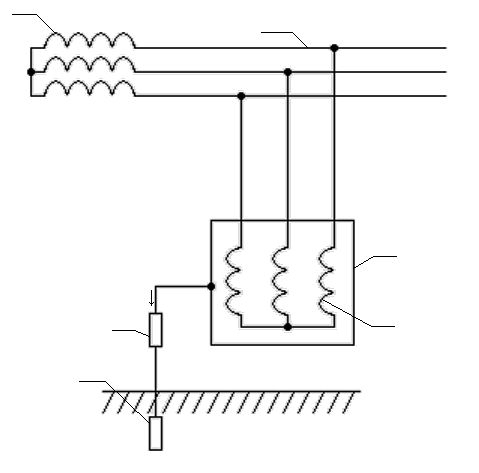 Порядок выполнения работы.Определить сопротивление проводников, согласно закону Ома.R = U / I , где  R – сопротивление заземление, Ом.        U – напряжение сети, В.        I – сила тока, А. Таблица №1            Исходные данные.Выявить установку с поврежденной изоляцией, сопротивление, которой не соответствует ГОСТ 12. 1. 030-81.3. Вычертить принципиальную электрическую схему защитного заземления с напряжением до 1000В..4. Сделать общий вывод по работе.Контрольные вопросы:   - Что такое заземление?Цель защитного заземления?Почему с увеличением напряжения уменьшается сопротивление заземления?Ток какой силы считается безопасным для человека?Для 1 проводникаДля 1 проводникаДля 2 проводникаДля 2 проводникаДля 3 проводникаДля 3 проводникаU, ВI, АU, ВI, АU, ВI, А2206412713380185